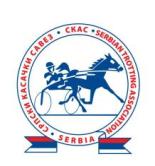 ZAPISNIK SA IV SEDNICE UPRAVNOG ODBORA SRPSKOG KASAČKOG SAVEZA U skladu sa čl. 44 statuta Srpskog kasačkog saveza, 20. jula 2023. godine u Srbobranu sa početkom u 18h, održana je III sednica Upravnog odbora Srpskog kasačkog saveza.Sednici su prisustvovali:Branislav Jokić, predsednik SKASMilan Preradović,Božidar Zagorac, Slobodan Jokić,Slavko Popov i Dragoljub Filipović kao članovi Upravnog Odbora; Danica Kolar, generalni sekretar SKAS.Prisutni su bili:Miodrag Zagorac i Željko Vujanović, Na sednici je usvojen sledeći dnevni red:Podnošenje molbe za prijem u Sportski savez Srbije;Tekuća pitanja iRazno.ODLUKE I ZAKLJUČCI:Redovni članovi SKAS postaju: Sportsko udruženje za kasački sport “KAS” iz 		Lapova, KK “Rohan” iz Pančeva, KK “Žabalj” iz Žablja, KK “Despotovo” iz 		Despotova, KK “Lozovik” iz Lozovika, Sportsko udruženje “Selevačkih kasača” iz 		Selevca, KK “Rusin” iz Ruskog Krstura, KK “Dubočica 1933” iz Leskovca, KK 		“Mladost” iz Omoljice i KK “Potisje” iz Bečeja.Upravni odbor donosi odluku o podnošenju molbe za prijem u Sportski savez Srbije,  	odluku o udruživanju u Sportski savez Srbije, odluku o prihvatanju Statuta i opštih 	akata Sportsko saveza Srbije i izjavu o nadležnosti Arbitražnog suda SSS za 	rešavanje sporova.Članovi komisije za međunarodnu saradnju i sport u dijaspori su: M. Zagorac, T. 	Višnjić, D. Lođinović i B. Jokić.U Srbobranu, 20.07.2023											Zapisničar:                                                                                                                                 Kolar Danica s.r.                                                                                                     